                                                                                                                      Approved by the order of the Chairman of  "Azerbaijan Caspian Shipping Closed Joint Stock Company   dated 1st of December 2016 No. 216.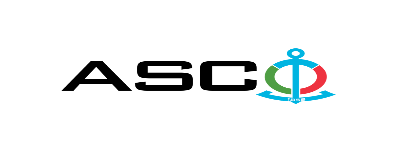 AZERBAIJAN CASPIAN SHIPPING CLOSED JOINT STOCK COMPANY IS ANNOUNCING OPEN BIDDING FOR THE PROCUREMENT OF DETERGENT AGENTS REQUIRED FOR STRUCTURAL DEPARTMENTS B I D D I N G No. AM034/2022 (On the participant`s letter head)APPLICATION FOR PARTICIPATION IN THE OPEN BIDDING___________ city     “__”_______20____________№           							                                                                                          To the attention of the Chairman of ASCO Procurement CommitteeMr Jabrail Mahmudlu We, hereby confirm the intention of [ to state full name of the participant ] to participate  in the open bidding No.  [ bidding No. shall be inserted by participant ] announced by ASCO in respect of procurement of "__________________" .Moreover, we confirm that no winding - up or bankruptcy proceeding is being performed or there is no circumstance of cessation of activities or any other circumstance that may impede participation of [ to state full name of the participant ]  in the stated bidding. In addition, we warrant that [ to state full name of the participant ] is not an affiliate of ASCO.Below mentioned contact details are available to respond to any question that may emerge in relation to the documents submitted and other issues: Contact person in charge:  Position of the contact person: Telephone No.: E-mail:  Attachment : Original of the bank evidence as  a proof of payment of participation fee  – __ page(s).________________________________                                   _______________________(initials of the authorized person)                                                                                                        (signature of the authorized person)_________________________________                                                   (position of the authorized person)                                                STAMP HERE                                                        LIST OF THE GOODS:Note: Detergent agents will not be accepted by structural units unless their packing conforms to technical requirements.   For technical questions please contact: Zaur Salamov, Procurement Department SpecialistTel: +994558170812 E-mail: zaur.salamov@asco.azDue diligence shall be performed in accordance with the Procurement Guidelines of ASCO prior to the conclusion of the purchase agreement with the winner of the bidding.      The company shall enter through this link http: //asco.az/sirket/satinalmalar/podratcilarin-elektron-muraciet-formasi// to complete the special form or submit the following documents:Articles of Association of the company (all amendments and changes including)An extract from state registry of commercial legal entities  (such extract to be issued not later than last 1 month)Information on the founder in case if the founder of the company is a legal entityCertificate of Tax Payer`s Identification Number Audited accounting balance sheet or tax declaration  (depending on the taxation system) / reference issued by taxation bodies on non-existence of debts for tax Identification card of the legal representative Licenses necessary for provision of the relevant services / works  (if any)No agreement of purchase shall be concluded with the company which did not present the above-mentioned documents or failed to be assessed positively as a result of the due diligence performed and shall be excluded from the bidding!Submission documentation required for participation in the bidding :Application for participation in the bidding (template has been attached hereto) ;Bank evidence as a proof of participation fee ;Bidding offer : Bank document confirming financial condition of the consignor within the last year (or within the period of operation if less than one year) ;Statement issued by the relevant tax authorities on the absence of expired commitments associated with taxes and other compulsory payments and failure of obligations set forth in the Tax Code of the Republic of Azerbaijan for the last one year (excluding the period of suspension).At the initial stage, application for participation in the bidding ( signed and stamped ) and bank evidence proving payment of participation fee (excluding bidding offer) shall be submitted in English, Russian or in Azerbaijani languages to the official address of "Azerbaijan Caspian Shipping" CJSC (hereinafter referred to as "ASCO" or "Procuring Organization") through email address of contact person in charge by 17.00 (Baku time) on February 21, 2022. Whereas, other necessary documents shall be submitted as enclosed in the bidding offer envelope.    Description (list) of goods, works or services has been attached hereto. The participation fee and Collection of General Terms and Conditions:Any participant (bidder), who desires to participate in the bidding, shall pay for participation fee stated below (the payment order shall necessarily state the name of the organization holding open bidding and the subject of the bidding) and shall submit the evidence as a proof of payment to ASCO not later than the date stipulated in section one. All participants (bidders), who have fulfilled these requirements, may obtain General Terms and Conditions relating to the procurement subject from contact person in charge by the date envisaged in section IV of this announcement at any time from 09.00 till 18.00 in any business day of a week. Participation fee amount (VAT exclusive): Lot 1 - AZN 100, Lot 2 - No participation fee to be provided for this bidding.The participation fee may be paid in AZN or  equivalent amount thereof in USD or EURO.   Account No. :Except for circumstances where the bidding is cancelled by ASCO, participation fee shall in no case be refunded ! Security for a bidding offer: The bank guarantee is required in the amount of at least  1 (one) % of the bidding offer price. A bank guarantee sample shall be specified in the General Terms and Conditions. Bank guarantees shall be submitted as enclosed in the bidding offer envelope along with the bidding offer.  Otherwise, the Purchasing Organization shall reserve the right to reject such offer. The financial institution that issued the guarantee should be acknowledged in the Republic of Azerbaijan and / or international financial transactions. The purchasing organization shall reserve the right not to accept and reject any unreliable bank guarantee.Persons wishing to participate in the bidding and intending  to submit another type of warranty (letter of credit, securities, transfer of funds to the special banking account set forth by the Procuring Organization in the bidding documents, deposit and other financial assets) shall request and obtain a consent from ASCO through the contact person reflected in the announcement on the acceptability of such type of warranty.   Contract performance bond is required in the amount of 5 (five) % of the purchase price.For the current procurement operation, the Procuring Organization is expected to make payment only after the goods have been delivered to the warehouse, no advance payment has been intended. Contract Performance Term:The goods will be purchased on an as needed basis.  It is required that the contract of purchase be fulfilled within 5 (five) calendar days upon receipt of the formal order (request) placed by ASCO.Final deadline date and time for submission of the bidding offer:All participants, which have submitted their application for participation in the bidding and bank evidence as a proof of payment of participation fee by the date and time stipulated in section one, and shall submit their bidding offer (one original and two copies) enclosed in sealed envelope to ASCO by 17.00 Baku time on February 23, 2022.All bidding offer envelopes submitted after above-mentioned date and time shall be returned unopened. Address of the procuring company:The Azerbaijan Republic, Baku city, AZ1029 (postcode), 2 Neftchilar Avenue, Procurement Committee of ASCO. Contact person in charge:Rahim AbbasovProcurement specialist at the Procurement Department of ASCOTelephone No.: +99450 2740277Email address: rahim.abbasov@asco.az, tender@asco.azZaur Salamov Procurement specialist at the Procurement Department of ASCOTelephone No.: +99455 817 08 12E-mail: zaur.salamov@asco.azContact person on legal issues:Landline No.: +994 12 4043700 (ext: 1262)Email address: tender@asco.azDate and time assigned for the opening of bidding offer envelopes:Opening of the envelopes shall take place at 15.00 Baku time on February 24, 2022 in the address stated in section V of the announcement.  Persons wishing to participate in the opening of the envelopes shall submit a document confirming their permission to participate (the relevant power of attorney from the participating legal entity or natural person) and the ID card at least half an hour before the commencement of the bidding.Information  on the winner of the bidding :Information on the winner of the bidding will be posted in the "Announcements" section of the ASCO official website.Item no.Nomination of goodsMeasurement unitQuantityOn the certificate requirement Lot - 1  Lot - 1  Lot - 1  Lot - 1  Lot - 1 1Chlorine gel 750 ml (for lavatory)pcs8240Certificate of quality, conformity and hygiene2Liquid floor cleanser -  750 ml (universal)pcs1880Certificate of quality, conformity and hygiene3Liquid floor cleanser -  25 l (universal)pcs125Certificate of quality, conformity and hygiene4Hand soap 100 gr (packed)pcs112450Certificate of quality, conformity and hygiene5Anti-scale powder 550 g (for washing machine)pcs15250Certificate of quality, conformity and hygiene6Liquid hand soap (5 L) 10 active pcs2486Certificate of quality, conformity and hygiene7Liquid furniture cleanser pcs290Certificate of quality, conformity and hygiene8Aerosol type furniture cleanser  500 mlpcs618Certificate of quality, conformity and hygiene9Dish washing liquid (gel) 500 ml pcs43540Certificate of quality, conformity and hygiene10Anhydrous sodium carbonatekg1020Certificate of quality, conformity and hygiene11Aerosol type glass cleaner  500 mlpcs2470Certificate of quality, conformity and hygiene12Cleaning powder 500 gr (universal)pcs19682Certificate of quality, conformity and hygiene13Cleaning gel (for lavatory and toilet bowl) 750 ml pcs15620Certificate of quality, conformity and hygiene14Household soap 72% 200 grpcs127750Certificate of quality, conformity and hygiene15Liquid chlorine  4 Litrespcs2460Certificate of quality, conformity and hygiene16Automat washing powder  450 gr (for white laundry) (in cardboard pack) pcs36400Certificate of quality, conformity and hygiene17Automat washing powder  450 gr (for white and color laundry) (in cardboard pack) pcs16600Certificate of quality, conformity and hygiene18Bleach 500 mlpcs1754Certificate of quality, conformity and hygiene19Acid (for lavatory) 550 gr pcs2575Certificate of quality, conformity and hygiene20Hand detergent powder 450 g (in cardboard pack)pcs35740Certificate of quality, conformity and hygiene21Washing agent  1 Lt  (for carpet, industrial carpet)pcs40Certificate of quality, conformity and hygiene22Drain cleaning gel 500 grpcs15735Certificate of quality, conformity and hygiene23Soda ashkg710Certificate of quality, conformity and hygiene24Soap 40 q.  ГОСТ 2846-2002 (packed)pcs20000Certificate of quality, conformity and hygiene25Surface cleansing agent 500 g. pcs3500Certificate of quality, conformity and hygiene26Hand soap 60 gr (packed)pcs360Certificate of quality, conformity and hygiene27Detergent powder 500 g (for dishes)pcs470Certificate of quality, conformity and hygiene28Degreaser in 1 lt containers (provided for washing overalls)pcs2200Certificate of quality, conformity and hygieneLOT 2LOT 2LOT 2LOT 2LOT 21"Capasal" 5 litres (for cleaning oily areas)pcs430Certificate of quality, conformity and hygiene2Maratem M304 -19 litres - cleansing agent     (for removal of scale)pcs5Certificate of quality, conformity and hygiene3Maratem M322 -19 litres - cleansing agent     (for washing)pcs5Certificate of quality, conformity and hygiene4Maratem M323 -19 litres - cleansing agent     (for shiny look)pcs5Certificate of quality, conformity and hygiene5Washing liquid MARATEM 302pcs15Certificate of quality, conformity and hygiene6Washing liquid MARATEM 325 5ltpcs515Certificate of quality, conformity and hygiene7Washing liquid MARATEM 327 5ltpcs15Certificate of quality, conformity and hygiene8Washing fluid 202 cleansing agent 20 kgpcs5Certificate of quality, conformity and hygiene9Washing liquid MARATEM 328 5ltpcs15Certificate of quality, conformity and hygiene10Chemical liquid detergents for dish washing machine MARATEM 303 20L pcs15Certificate of quality, conformity and hygiene